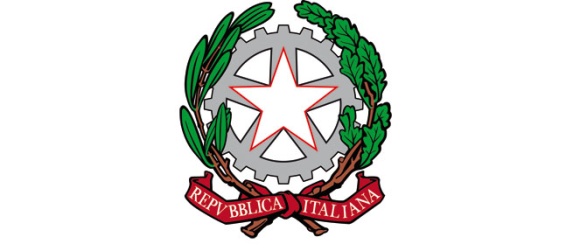 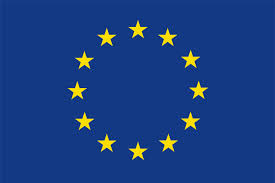 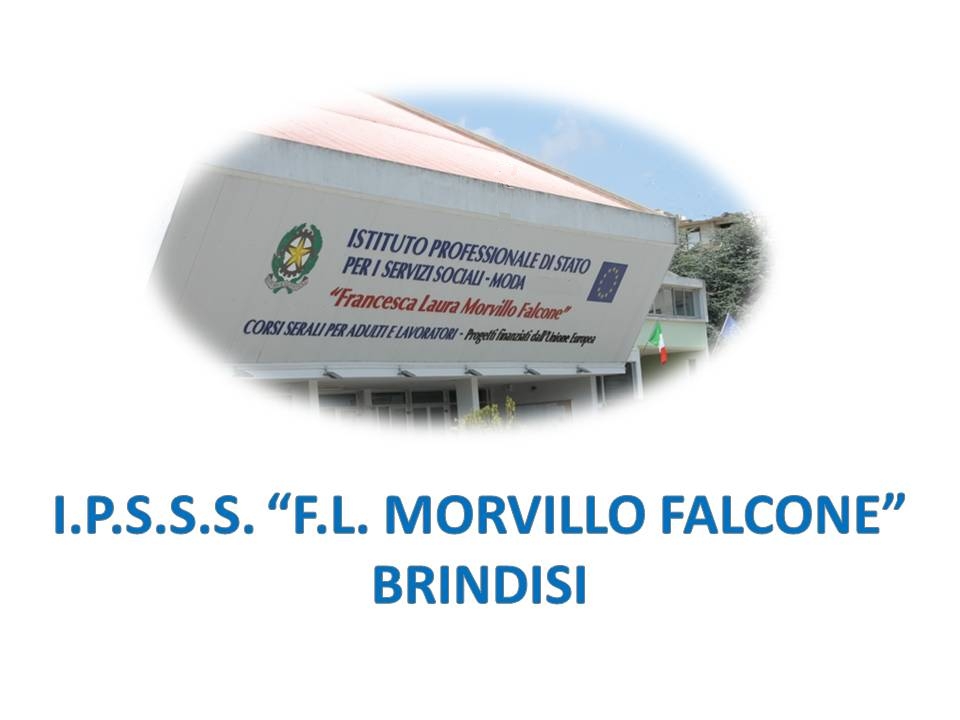 ISTITUTO PROFESSIONALE DI STATO PER I SERVIZI SOCIALI“Francesca Laura MORVILLO FALCONE”Via Galanti, 1 - Tel. 0831/513991 brrf010008@istruzione.it – brrf010008@pec.istruzione.it  www.morvillofalconebrindisi.edu.it72100   B R I N D I S IIl giorno …… del mese di ………… dell’anno ..…, alle ore ……… nell’aula ……………….. dell’IPSSS “F.L. MORVILLO FALCONE” è riunita la sottocommissione per gli esami Idoneita’/Integrativi/Preliminari/Sospensione giudizio costituita, oltre che dal Presidente, Prof./ssa……………………………. dai seguenti docenti …………………………………………………………………………….... ………………………………………………………………………………………………………..,al fine di procedere alle operazioni relative all’espletamento delle prove scritte.Il/La Presidente, in collaborazione con gli altri componenti della sottocommissione ha effettuato l’appello dei candidati e ha assegnato loro il posto ritenuto più conveniente per rendere sicura e facile la vigilanza durante lo svolgimento della prova. Vengono ricordate ai candidati le norme vigenti che regolano lo svolgimento delle prove scritte d'esame; viene inoltre comunicato che è autorizzato l'utilizzo dei seguenti sussidi:…………………………………………………………………………………………………………………………………………………………………………………………………………………………………………………………………………..All’appello risultano presenti i candidati elencati sul retro. Si riportano i nominativi di eventuali candidati assenti: ....................................................................................................…………………………………………………………………………………………………………Sono stati distribuiti a ciascun candidato n°….. fogli di carta formato protocollo contrassegnati dalla firma di uno dei componenti della sottocommissione esaminatrice.Viene inoltre consegnata copia /dettato /copiato alla lavagna il testo della prova e comunicato che la durata prevista è di n°…… ore, per cui il termine utile per la presentazione degli elaborati scade alle ore ......... Copia della prova è allegata al presente verbale. La prova ha avuto inizio alle ore ………. e durante lo svolgimento della stessa nessuno è stato più ammesso in classe.Prestano assistenza agli esami: - dalle ore .... alle  ore  ....  i  proff ....................................................................... - dalle ore .... alle  ore  ....  i  proff ....................................................................... - dalle ore .... alle  ore  ....  i  proff ....................................................................... - dalle ore .... alle  ore  ....  i  proff ....................................................................... Durante lo svolgimento della prova non si rilevano contravvenzioni alle norme che disciplinano gli esami o episodi che ne turbino il regolare andamento. (Oppure)Durante lo svolgimento della prova si verifica quanto segue ………………………………..………………………………………………………………………………………………………..e i componenti della Commissione assumono i seguenti provvedimenti ……………………………………………………………………………………………………………………………………………………………………………………………………………………Espletata la prova, i professori assistenti ritirano i lavori che man mano sono stati consegnati, apponendovi la firma e l’ora di consegna. Alle ore ………. è stato consegnato l’ultimo elaborato e gli elaborati sono risultati complessivamente n° ……………….I professori assistenti dichiarano che per tutto il periodo della prova gli alunni non sono mai stati lasciati soli e sono stati sempre attentamente vigilati.Gli elaborati consegnati dai candidati vengono chiusi in una busta sulla quale tutti i componenti della Commissione presenti appongono la propria firma.La busta viene conservata in apposito armadio di sicurezza nell'ufficio del dirigente della scuola. Letto, approvato e sottoscritto il presente verbale, le operazioni si concludono alle ore ..... ELENCO DEI CANDIDATI PRESENTI ALLA PROVA D’ESAMEIl Presidente								…………………………………….							I Docenti assistentii proff....................................................................... i proff....................................................................... i proff....................................................................... i proff....................................................................... Brindisi,…………………………….VERBALEESAMI IDONEITÀ/INTEGRATIVI/PRELIMINARI/SOSPENSIONE GIUDIZIOINDIRIZZO………………………………………..…........…………………………..PROVA SCRITTA DI_______________________________________________________N°COGNOME E NOMEN° FOGLI AGGIUNTIVI ORA DI CONSEGNAFIRMA DEI CANDIDATI